MD.SHAHIDUL ISLAM                 Hi, I am Md. Shahidul Islam Ripon. I have been working as a Sr. Front-End Web Developer and making websites/applications since 2008. I have developed a wide range of websites for startup/large companies and have experienced to work on large web applications.I have used my unique knowledge of design, frontend and backend technologies to create cross-browser experiences focused on long-term user retention and successfully delivered production-ready web development code.Work Experience:Sr. Frontend Web Developer
Data Path Ltd.
March 2012 – Present Ambon Complex, 7th - 9th Floor, 99 Mohakhali Commercial Area, Dhaka-1212My Responsibilities :Managed all projects, met deadlines, and lived up to set expectationsDesigned UI and coded websites using HTML5, CSS3, Javascript, jquery, Angular, React js, PHP, and PhotoshopDeveloped for cross browser compatibility, IE7/8/9, Firefox, and Safari/ChromeImplemented and designed custom theme for WordPress, JoomlaPrevious Jobs:
Frontend Web Developer
Divine IT Limited
January  2010 – February 2012
House 34, Gausul Azam Avenue Sector 13, Uttara Dhaka 1230, BangladeshMy Responsibilities:Code highly efficient and scalable front end and backend solutions that meets business requirements.Flash Banners, Flash Intros, 2D Animations, Full flash sites and xml base website.Frontend Web Developer
bGlobal Interactive
November 2008 – December 2009
Road# 138, Gulshan-1, Dhaka 1212. BangladeshMy Responsibilities:Code highly efficient and scalable front end and backend solutions that meets business requirements.Flash Banners, Flash Intros, 2D Animations, Full flash sites and xml base website.Technology Skills:HTML, CSS, JavaScript, jQuery, Angular, React Js, WordPress, Joomla, PHP, MYSQL, Flash (as2-as3), Adobe PhotoshopLanguage:Bangla, English  Educational Background:Honours (Accounting)           				               2006Mohammadpur Kendria University, Dhaka.		____________________ MD.SHAHIDUL ISLAMAddressKha-78/2, South Badda, Badda Dhaka-1212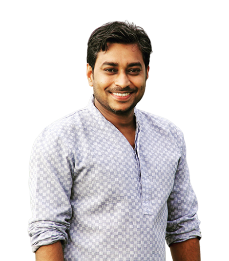 Mobile+88 01685070240Emailflex4web@gmail.comWebhttp://www.flex4web.com